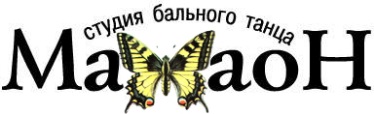 РАСПИСАНИЕ ТАНЦЕВАЛЬНЫХ СБОРОВ МАХАОН 2015август24 августа                            10.30            Зумба                        11.00-13.00 Занятия танцы (Дина Ходос). Все возрастные категории. Классы от  "Д" и старше                        13.00-19.00 Индивидуальные занятия (Леонид Плетнев, Дина Ходос)                        18.00-19.30 Хореография (ювеналы, юниоры)                        19.30-20.30 Лекция Леонид Плетнев (стандарт)                        20.30-22.00 Хореография (молодежь, взрослые)25 августа                                                                        10.30            Зумба                        11.00-13.00 Занятия танцы (Дина Ходос). Все возрастные категории. Классы от "Д" и старше                        13.00-19.00 Индивидуальные занятия (Леонид Плетнев, Дина Ходос)                        18.00-19.30 Хореография (ювеналы, юниоры)                        19.30 -20.30 Лекция Леонид Плетнев (стандарт)                        20.30-22.00 Хореография (молодежь, взрослые) 26 августа                        10.30            Зумба                        11.00-13.00 Занятия танцы (Дина Ходос). Все возрастные категории. Классы от "Д" и старше                        13.00-19.00 Индивидуальные занятия (Арсен Агамалян (латина), Дина Ходос)                        18.00-19.30 Хореография (ювеналы, юниоры)                        19.30-20.30 Лекция Арсен Агамалян (латина)                        20.30-22.00 Хореография (молодежь, взрослые)27 августа                        10.30            Зумба                        11.00-13.00 Занятия танцы (Дина Ходос). Все возрастные категории. Классы от "Д" и старше                        13.00-19.00 Индивидуальные занятия (Арсен Агамалян (латина), Дина Ходос)                        18.00-19.30 Хореография (ювеналы, юниоры)                        19.30-20.30 Лекция Арсен Агамалян (латина)                        20.30-22.00 Хореография (молодежь, взрослые)сентябрь3 сентября                       13.00-18.00 Индивидуальные занятия (Владислав Бородинов, Дина Ходос)                       18.00-19.30 Занятие танцы (Дина Ходос)                       19.30-20.30 Лекция Владислав Бородинов (латина)                       20.30-22.00 Хореография4 сентября                       13.00-18.00 Индивидуальные занятия (Владислав Бородинов, Дина Ходос)                       18.00-19.30 Занятие танцы (Дина Ходос)                       19.30 -21.00 Лекция Владислав Бородинов (латина)